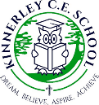        Kinnerley CE Primary School Science Long Term Plan2019-20SCIENCE YEAR ASCIENCE YEAR ASCIENCE YEAR ABarn Owls  N/R/1Snowy Owls  Y2/3Long Eared Owls Y4/5/6AutumnEveryday materials (Y1)Seasonal ChangesLiving things and their Habitats (Y2) Electricity (Y4/6)SpringAnimals including Humans (Y1)Seasonal ChangesUses of everyday Materials (Y2)Forces (Y5)SummerPlants (Y1)Seasonal ChangesRocks and Fossils (Y3)Evolution and Inheritance (Y6)2020-21SCIENCE YEAR BSCIENCE YEAR BSCIENCE YEAR BBarn Owls  N/R/1Snowy Owls  Y2/3Long Eared Owls Y4/5/6AutumnEveryday materials (Y1)Seasonal ChangesAnimals including humans – basic needs (Y2) and moving and growing (Y3)Animals, including humans (growth and development) / living things and their habitats (Y5)SpringAnimals including Humans (Y1)Seasonal ChangesLight (Y3)Forces and Magnets (Y3)Sound (Y4)Light (Y6)SummerPlants (Y1)Seasonal ChangesPlants – growth (Y2)- structure and life cycle (Y3)Animals, including humans - teeth and digestion (Y4)2021-22SCIENCE YEAR CSCIENCE YEAR CSCIENCE YEAR CBarn Owls  N/R/1Snowy Owls  Y2/3/4Long Eared Owls Y4/5/6AutumnEveryday materials (Y1)Seasonal ChangesRocks and Fossils (Y3)(Earth and Space (Y5))Earth and Space (Y5)Animals, including humans (circulatory system) (Y6)SpringAnimals including Humans (Y1)Seasonal ChangesUses of everyday Materials (Y2) (States of matter (Y4)Properties and changes of materials (Y5))States of matter (Y4)Properties and changes of materials (Y5)SummerPlants (Y1)Seasonal ChangesLiving things and their Habitats (Y2)(Living things and their habitats – classification (Y4))Living things and their habitats – classification (Y4)Living things and their habitats - classification (Y6)